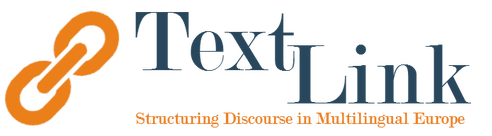 Application FormMethods and tools for the analysis of discourse relational devicesTraining SchoolValència (Spain), 18th-22nd January, 2016COST Action IS1312TextLink: Structuring Discourse in Multilingual EuropeNote: The 1st TextLink Training School is aimed primarily at PhD students, but is also open to postdoctoral researchers, master’s-degree students, and others. However, places are limited, and in the event of oversubscription, priority for places will be given to PhD students and young researchers of the institutions participating in TextLink (COST Action IS1312). Fill in all the details below and then return this form to Prof. Maria Cuenca by 1st October 2015:  maria.j.cuenca@uv.es AND textlink-gm@uclouvain.beName:  E-mail address: Contact phone number:Affiliation: Institution:Department/School/Faculty:Research Group:Are you a: PhD studentPostdocMaster studentOther (please specify): Are you a member of TextLink? Supervisor, Principal Investigator of your group or other research leader:Name:E-mail:Is he or she is a member of TextLink?PhD or research topic area: General information:Do you have any experience on annotating:Discourse?Discourse markers or other discourse relational devices?Which language(s) do you research?Will you apply for a grant? Note that only 30 grants will be awarded. If you are not awarded a grant, will you still be able to attend the school?Briefly describe why you are interested in attending the TextLink Training School (maximum 200 words): 